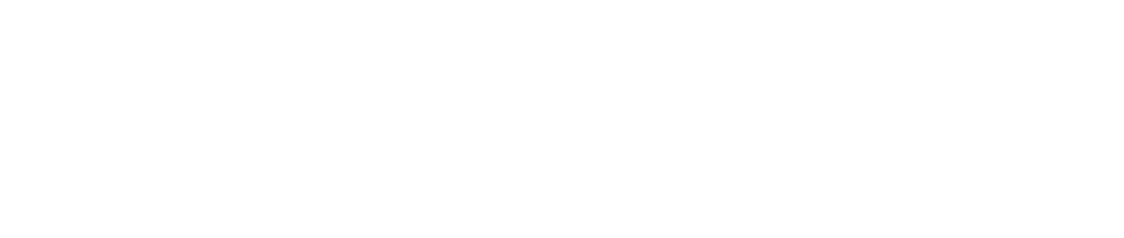 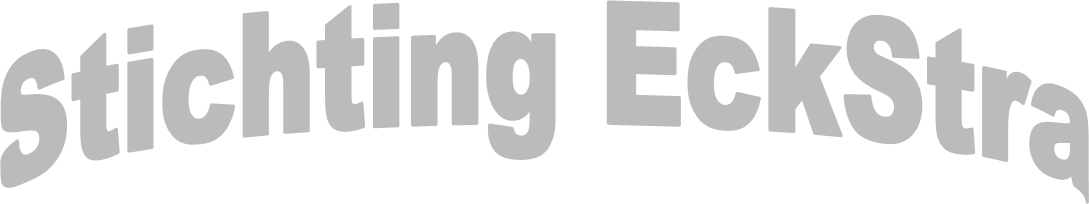 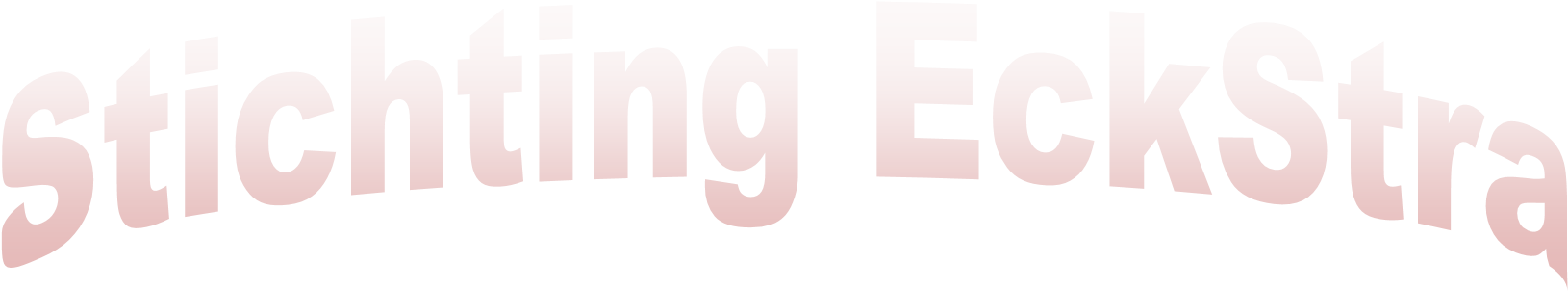 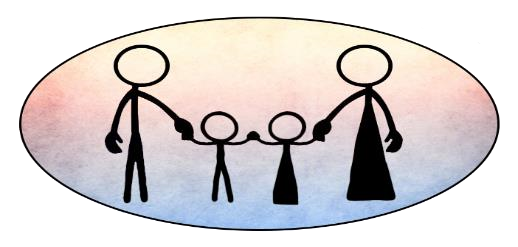 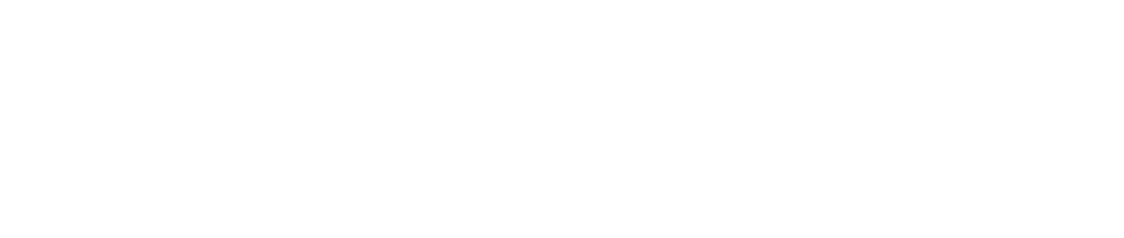 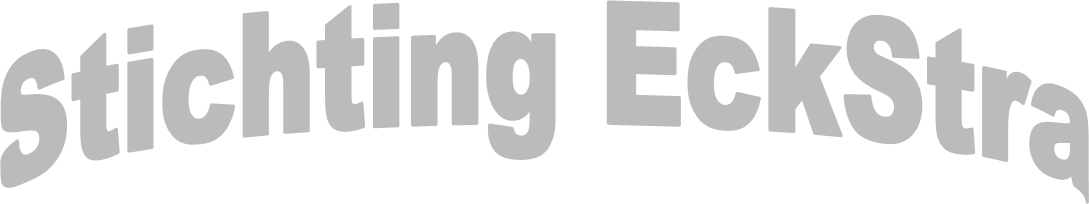 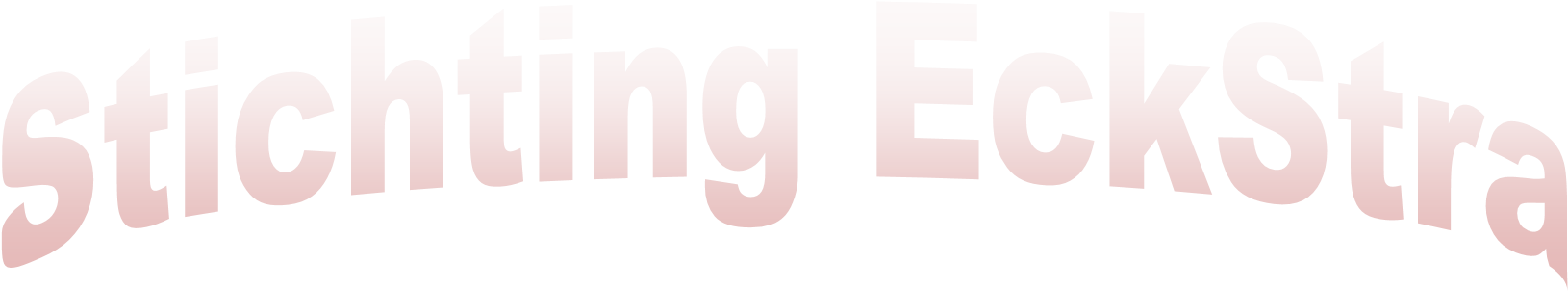 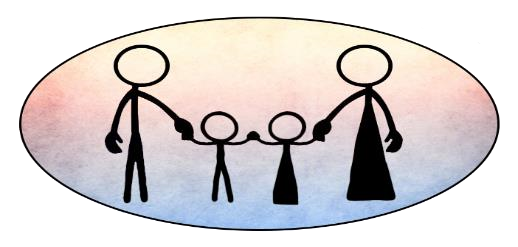  BELEIDSPLAN Inhoudsopgave  Voorwoord 	 	 	 	 	Pagina 3 Visie en Missie 	 	 	 	Pagina 3 Doelstelling  	 	 	 	 	Pagina 3 Actueel beleid  	 	 	 	Pagina 3  Ambities  	 	 	 	 	Pagina 4 Organisatie 	 	 	 	 	Pagina 4 Financiën 	 	 	 	 	Pagina 5 Het werven van gelden 	 	 	Pagina 5 Tot slot 	 	 	 	 	Pagina 5 Voorwoord Voor u ligt het beleidsplan 2020/21 van de Stichting EckStra. De stichting is opgericht en notarieel geregistreerd op 20 juni 2018. De stichting is ontstaan doordat we ontdekten dat steeds meer mensen in Nederland op of onder de armoedegrens leven, ook in onze directe omgeving. We kunnen op een heel laagdrempelige manier iets doen voor onze naaste. We willen mensen een steuntje in de rug geven door hun situatie te verbeteren en/of te verlichten.  Dit beleidsplan geeft inzicht in de manier waarop de stichting haar werk uitvoert om haar doelstelling te bereiken. Het plan mag gezien worden als een beleidsplan voor de jaren 2020/21. In het jaar 2021 wordt bekeken of wij onze activiteiten kunnen uitbreiden in volume en zal een nieuw beleidsplan het licht zien. Het plan geeft inzicht in:  de doelstelling en het actuele beleid de manier waarop de Stichting geld werft het beheer van het vermogen van de Stichting  de besteding van het vermogen van de Stichting Visie en missie Wij willen omzien naar kwetsbare mensen in de samenleving. We willen graag mensen een positieve ervaring meegeven zodat zij er weer tegen aan kunnen. Op deze manier willen we bereiken dat mensen een steuntje in de rug ervaren. Dit doen wij door het organiseren van verschillende activiteiten zoals een attentie met de kerstdagen, dagje uit of een andere passende activiteit.  In de toekomst hopen we dit uit te kunnen breiden met het aanbieden van vakanties. Een korte vakantie of een dagje uit heeft vaak een positief effect en haalt de druk van de ketel. Het maakt mensen sterker en weerbaarder, maar ook optimistischer over de toekomst. Doelstelling De stichting heeft ten doel: Het omzien naar kwetsbare mensen in de samenleving, zowel kinderen als (Alleenstaande) volwassenen, om zodoende hun situatie te verbeteren of (tijdelijk) hun situatie te verlichten; En het verrichten van al hetgeen met het vorenstaande verband houdt of daartoe bevorderlijk kan zijn. Actueel beleid 2020/21 Het onderhouden van bestaande en het uitbreiden van contacten met organisaties. Er zijn in 2019 contacten gelegd en verbreed met verschillende lokale organisaties in Amersfoort. Deze organisaties zijn de Sociaal Juridische Dienst, Voedselbank, Welzin en Indebuurt033. Deze organisaties hebben direct contact met mensen die weinig te besteden hebben. Via deze organisaties kunnen deze mensen weer met ons in contact komen en overleggen we wat wij voor extra’s kunnen doen.  Het beleid in 2020/21 bestaat uit het onderhouden van deze contacten en het uitbreiden van contacten welke relevant zijn voor onze doelstelling. Het uitbreiden van acties In 2019 hebben we een aantal acties georganiseerd. In de zomer hebben we 15 bonnen weg kunnen geven (te denken valt aan bioscoop- , VVV- , Etos-, Albert Heijn-  en speelgoedbonnen en entreekaartjes voor de dierentuin.  En in de herfst/winter 9. Totaal hebben we 24 gezinnen iets extra’s kunnen geven.  Ons beleid in 2020/21 bestaat uit het verder uitbreiden van deze acties al naar gelang de fondsen dit toelaten. Persoonlijke contacten We hebben ontdekt dat het voor mensen een drempel is om ons zelf te benaderen. Vaak is de Nederlandse taal ook een probleem. Daarom is het prettig om in samenwerking met maatschappelijke organisaties mensen te benaderen. Dit werkt goed. Wij zijn geen hulpverleners, maar we willen wel graag persoonlijk contact hebben om zo onze missie en visie uit te kunnen dragen.  Ons beleid in 2020/21 is met de mensen die het betreft contacten te blijven onderhouden om zodoende wanneer mogelijk opnieuw iets te doen om hun situatie te verlichten.  Het verwerven van een ANBI beschikking Regelmatig wordt ons de vraag gesteld of wij ook een ANBI-stichting zijn. Tot nog toe moeten wij met nee antwoorden.  Ons beleid is het streven naar een ANBI-beschikking in het jaar 2020. Ambities  Door meer naamsbekendheid op te bouwen zullen we ons netwerk uitbreiden. Hierdoor kunnen we meer kwetsbare mensen helpen en kunnen we ons meer inzetten om hun situatie te verbeteren en/of (tijdelijk) te verlichten. Ook is het onze wens om in de toekomst vakanties aan te bieden aan mensen die er nooit tussen uit gaan. Een korte vakantie of een dagje uit heeft vaak een positief effect en haalt de druk van de ketel. Het maakt mensen sterker en weerbaarder, maar ook optimistischer over de toekomst.  Als de Stichting haar activiteiten uit gaat breiden, zullen we ons richten op het werven van meer vrijwilligers. Parrallel hieraan zal een vrijwilligersbeleid ontwikkeld worden.  Organisatie Het bestuur bestaat momenteel uit 5 personen. Daarnaast is er nog 1 persoon betrokken bij de organisatie. Met z’n zessen hebben we een hart voor mensen die het minder getroffen hebben en willen we ons inzetten voor onze naaste. Met elkaar komen we regelmatig bij elkaar om de stichting verder vorm te geven en acties te bedenken en deze vervolgens uit te voeren.   	Functie 	 	 	Naam --------------------------------------------------------- Financiën Alle leden van de Stichting werken geheel vrijwillig. Zij ontvangen geen (financiële of andersoortige) beloning. Iedere donatie gaat direct naar de mensen waarvoor het bedoeld is.  De opbrengsten van € 1.024,17 zijn ontvangen door klanten van de Albert Heijn die hun statiegeld doneerden voor de stichting, door een collecte-opbrengst van een kerk en het resultaat van de verkoop op verschillende rommelmarkten. Verder is er een totaalbedrag van  € 588,00 aan giften ontvangen. In het jaar 2019 is een totaalbedrag van € 961,00 besteed aan de doelgroep in de vorm van bioscoop- , VVV- , Etos-, Albert Heijn-  en speelgoedbonnen en entreekaartjes voor de dierentuin. Aan bankkosten is € 132,74 betaald. Het bedrag van de algemene kosten ad € 51,00 is besteed aan tasjes en kaartjes waarmee de verschillende bonnen zijn uitgereikt aan mensen van de doelgroep. In ons jaarverslag dat op de website te vinden is, staat een uitgebreide financiële verantwoording.  Het werven van gelden Tot nu toe komt er geld binnen via de flessenactie bij de Albert Heijn, opbrengst rommelmarkten, via de diaconie van kerken en individuele giften.  De Stichting zal niet meer vermogen houden dan redelijkerwijs nodig is voor de continuïteit van de voorziene acties ten behoeve van de doelstelling van de Stichting. Het vermogen van de stichting zal worden aangewend ter verwezenlijking van het doel van Stichting EckStra. De Stichting werft middelen in de vorm van sponsoring, donaties, giften, subsidies.  De werving van middelen gebeurt direct, zoals tijdens contacten met relaties (zowel privé als zakelijk).  Ons beleid in 2020/21 is dan het continueren en uitbreiden van fondsen doormiddel van bovenstaande activiteiten. Daarnaast gaan wij werken aan de naamsbekendheid van onze stichting om meer donateurs te werven.  Tot slot Dit beleidsplan is opgesteld om een richting te geven aan de jaren 2020/21. Wij hopen dat onze stichting meer mogelijkheden zal krijgen om in de komende jaren te groeien en meer mensen die in armoede leven iets positiefs mee te geven.  KvK:  	 	 71920692 Vestigingsadres:  Emiclaerhof 220 3823 ET Amersfoort Email:  	 stichtingeckstra@outlook.com Telefoon 	 06-17890858 Bestuursleden:  Aletta van Eck Willem en Ina Terpstra Jeannet Bramer Lotte Blom Banknummer:  NL98TRIO0379315513 Website: 	 www.stichtingeckstra.nl Voorzitter 	 Willem Terpstra Secretaris 	 Ina Terpstra Penningmeester Aletta van Eck Bestuurslid 	 Jeannet Bramer Bestuurslid 	 Lotte Blom 